19.05.2020. UTORAKDobro jutro svima!Danas ćete se upoznati s različitim zanimanja ljudi.PRIRODA I DRUŠTVOZanimanja ljudi u zavičaju– učimOdigraj igru asocijacije. Pokušaj za svaki stupac naći rješenje. Potom  promisli koje je konačno rješenje.Što su po zanimanju tvoji roditelji? Gdje oni rade? Koja pomagala su im potrebna da bi mogli obavljati svoj posao?Uči o zanimanjima ljudi uz učiteljicu Sanjušku.Klikni na poveznicu. O zanimanjima ljudi slušaj od 9:31minute. https://www.youtube.com/watch?v=CzObb04mFbMOtvori udžbenik na str. 88./89. Pročitaj tekst, promotri fotografije, odgovori usmeno na pitanja.ZAKLJUČUJEMO: Ljudi se bave različitim poslovima, odnosno različitim zanimanjima. Za svako zanimanje potrebno je završiti određenu školu. Pri obavljanju poslova ljudi se koriste različitim pomagalima.Sva zanimanja su jednako vrijedna i važna.Zapiši naslov i današnji nadnevak u pisanku, te prepiši ovu  rečenicu.Riješi  1.,2. i 3. zadatak u radnoj bilježnici na str.87./88./89.Pošalji riješene zadatke učiteljici na pregled do petka.Ako želiš, ponovi o zanimanjima uz križaljke i igre.https://wordwall.net/hr/resource/1041057/priroda-i-dru%c5%a1tvo/2razred-zanimanja-ljudi-u-zavi%c4%8dajuhttps://wordwall.net/hr/resource/604072/priroda-i-dru%c5%a1tvo/zanimanja-ljudihttps://wordwall.net/hr/resource/682156/priroda-i-dru%c5%a1tvo/zanimanja-ljudiHRVATSKI JEZIK / LIKOVNA KULTURA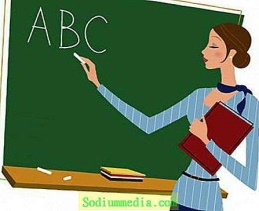 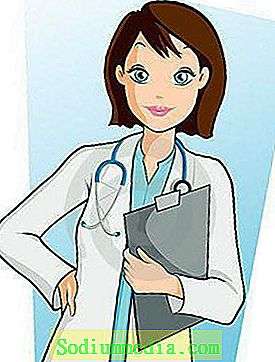 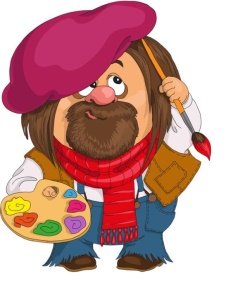 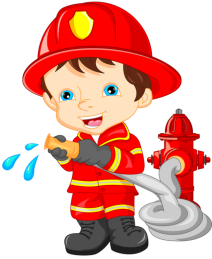 Ja hoću biti…                                        Krešimir RožmanJesi li kad razmišljao/razmišljala što bi htio/htjela biti kad odrasteš?Zašto? Što ti je u tom poslu lijepo? Što misliš, možemo li zauvijek ostati djeca?Otvori čitanku. Promotri sliku i pokušaj riješiti rebus. Što želi biti djevojčica, a što dječak?Pročitaj pjesmu „Ja hoću biti“… na str. 94./95.Odgovori usmeno na pitanja.U pisanku zapiši naslov i današnji nadnevak.Riješi zadatke u radnoj bilježnici na str.88. i 89. Otkrij različita zanimanja.Nauči pjesmu izražajno čitati. Odaberi jedno zanimanje iz radne bilježnice i nacrtaj ga u pisanku. Budi maštovit/maštovita. Koristi boje. Istakni obrisne crte. Što više detalja rad ima, to je bolji. Crtaj po cijeloj stranici pisanke. Ne zaboravi nacrtati alat ili pomagala kojim se koristi u tom zanimanju. Možeš crtati pastelama,drvenim bojicama, flomasterima.  Ovo ti je današnji likovni zadatak pa ćeš mi ga poslati na pregled do utorka.MATEMATIKAMnoženje broja 7, Dijeljenje brojem 7 – vježbamDanas ćeš vježbati množiti i dijeliti brojem.Otvori radnu bilježnicu i riješi zadatke na 110. str.Odmori se. Napravi 7 puta manje čučnjeva od 42. Riješi 5. zadataka na str. 111.Provjeri točnost rezultata s ukućanima. Nauči napamet množiti i dijeliti brojem 7.DOPUNSKA NASTAVAPonovi uz igru.https://wordwall.net/hr/resource/1927118/matematika/mno%c5%beenje-broja-7-i-dijeljenje-brojem-7https://wordwall.net/hr/resource/2325571/mno%C5%BEenje-brojem-7kuhačalijekbrodčešaljlonacljekarnamoreškareštednjakreceptplovidbašamponRJEŠENJERJEŠENJERJEŠENJERJEŠENJEKONAČNO RJEŠENJEKONAČNO RJEŠENJEKONAČNO RJEŠENJEKONAČNO RJEŠENJE